BOARD OF TRUSTEES FOR THE 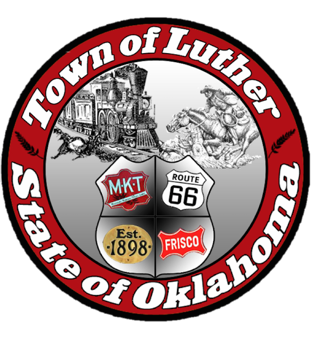 TOWN OF LUTHER LPWA REGULAR MEETING AGENDAMINUTESTuesday December 12, 2017 at 7:00pm at theLuther Community Building, 18120 East Hogback Road, Luther, OK  73054Call to order.Roll call… All Present.Determination of a quorum… YesApproval of the minutes for the following meetings, November 14 Regular LPWA, as prepared by the Town Clerk/Treasurer and subject to additions or corrections by the Board of Trustees.Motion to approve: J. White… 2nd: R. Henry… Unanimous Yes vote.Report of the Treasurer.No Action, approved during Town Regular Meeting.Review of claims.Motion to approve: J. White… 2nd: R. Henry… Unanimous Yes voteTrustee Comments.No Action.Trustee Four (Jason Roach) Consideration, discussion and possible action to declare as surplus, up to, and including, two vehicles on the LPWA Vehicle List: 1993 Chevrolet 2500 4X4 1GCGK29K7PE233413 and 2001 Chevrolet Tahoe 1GNEK13Z92J187632.Motion to declare surplus, as written: J. White… 2nd: R. Henry… Unanimous Yes vote. Consideration, discussion and possible action to place an ad for the surplus vehicles from Item 7: 1993 Chevrolet 2500 4X4 1GCGK29K7PE233413 and the 2001 Chevrolet Tahoe 1GNEK13Z92J187632.Motion to approve ad: J. White… 2nd: J. Roach… Unanimous Yes voteNew Business: In accordance with the Open Meeting Act, Title 25 O.S. 311.A.9, new business is defined as any matter not known about or which could not have been reasonably foreseen prior to the time of posting the agenda.No New Business.Citizen participation:  Citizens may address the Board during open meetings on any matter on the agenda prior to the Board taking action on the matter. On any item not on the current agenda, citizens may address the Board under the agenda item Citizen Participation. Citizens should fill out a Citizen’s Participation Request form and give it to the Mayor. Citizen Participation is for information purposes only, and the Board cannot discuss, act or make any decisions on matters presented under Citizens Participation. Citizens are requested to limit their comments to two minutes.No Action. Adjourn.Motion to adjourn: T. Langston… 2nd: R. Henry… Unanimous Yes vote_________transcribed 12/15/2017 by_______Kim Bourns, Town Clerk/Treasurer*Agenda posted Monday, December 11, 2017 at Luther Town Hall, on the website at www.townoflutherok.com and on Facebook at the Town of Luther, prior to 7:00pm.